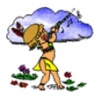 COLÉGIO EDUCACIONAL GUARACY NOVA ERACARDÁPIO DE ALMOÇO – FEVEREIRO/2015COLÉGIO EDUCACIONAL GUARACY NOVA ERACARDÁPIO DE ALMOÇO – FEVEREIRO/2015COLÉGIO EDUCACIONAL GUARACY NOVA ERACARDÁPIO DE ALMOÇO – FEVEREIRO/2015COLÉGIO EDUCACIONAL GUARACY NOVA ERACARDÁPIO DE ALMOÇO – FEVEREIRO/2015Dia da Semana1ª Semana2ª Semana3ª Semana4º SemanaSegunda-feiraArrozFeijãoOmeleteSalada de RepolhoArrozFeijãoFritada de batataSalada de batata com cenouraCarnavalArrozFeijãoOvo Cozido com batataSalada de acelga com cenoura raladaTerça-feiraArrozFeijãoKibe de fornoSalada de acelga com beterrabaArrozFeijãoFrango cozidoAbóbora refogadaSalada de RepolhoCarnavalArrozFeijãoFrango AssadoAbóbora RefogadaCouve RefogadaQuarta-feiraArrozFeijãoFrango Assado com batataEscarola RefogadaArrozFeijãoPolenta com molhoCarne MoídaSalada de AcelgaCarnavalArrozFeijãoCarne CozidaEscarola RefogadaSalada de RepolhoQuinta-feiraArrozFeijãoCarne CozidaCouve RefogadaSalada de RepolhoArrozFeijãoSalsichaPurê de batataSalada de AlfaceAté 3 anos: carne moída com molho de tomateArrozFeijãoCarne moída com molhoBatata de fornoSalada de acelga ArrozFeijãoPicadinho de frangoCouve RefogadaSalada de AlfaceSexta-feiraMacarrão ao sugoSalsichaSalada de alfaceAté 3 anos: carne cozida com molho de tomateMacarrão a bolonhesaSalada de acelga com beterraba raladaMacarrão ao sugoSalsichaSalada de repolho com cenoura raladaMacarrão ao sugoAlmôndegasSalada de acelgaCOLÉGIO EDUCACIONAL GUARACY NOVA ERACARDÁPIO DE ALMOÇO – FEVEREIRO/2015COLÉGIO EDUCACIONAL GUARACY NOVA ERACARDÁPIO DE ALMOÇO – FEVEREIRO/2015COLÉGIO EDUCACIONAL GUARACY NOVA ERACARDÁPIO DE ALMOÇO – FEVEREIRO/2015COLÉGIO EDUCACIONAL GUARACY NOVA ERACARDÁPIO DE ALMOÇO – FEVEREIRO/2015Dia da Semana1ª Semana2ª Semana3ª Semana4º SemanaSegunda-feiraArrozFeijãoOmeleteSalada de RepolhoArrozFeijãoFritada de batataSalada de batata com cenouraCarnavalArrozFeijãoOvo Cozido com batataSalada de acelga com cenoura raladaTerça-feiraArrozFeijãoKibe de fornoSalada de acelga com beterrabaArrozFeijãoFrango cozidoAbóbora refogadaSalada de RepolhoCarnavalArrozFeijãoFrango AssadoAbóbora RefogadaCouve RefogadaQuarta-feiraArrozFeijãoFrango Assado com batataEscarola RefogadaArrozFeijãoPolenta com molhoCarne MoídaSalada de AcelgaCarnavalArrozFeijãoCarne CozidaEscarola RefogadaSalada de RepolhoQuinta-feiraArrozFeijãoCarne CozidaCouve RefogadaSalada de RepolhoArrozFeijãoSalsichaPurê de batataSalada de AlfaceAté 3 anos: carne moída com molho de tomateArrozFeijãoCarne moída com molhoBatata de fornoSalada de acelga ArrozFeijãoPicadinho de frangoCouve RefogadaSalada de AlfaceSexta-feiraMacarrão ao sugoSalsichaSalada de alfaceAté 3 anos: carne cozida com molho de tomateMacarrão a bolonhesaSalada de acelga com beterraba raladaMacarrão ao sugoSalsichaSalada de repolho com cenoura raladaMacarrão ao sugoAlmôndegasSalada de acelga